①団体名下赤阪棚田の会②活動地域南河内郡千早赤阪村 下赤阪の棚田（東阪・森屋）③活動内容私たちは、日本の棚田百選に選ばれた下赤阪の棚田で営農を行うとともに、農地の保全及び遊休農地の拡大防止・解消に努めています。美しい棚田の景観を守るためがんばっていますが、地区農家の高齢化が進み、労力不足が生じているのが現状です。④新しく取り組みたいこと、取組の充実を図りたいこと下赤阪の棚田の景観を守っていくために、地区農家以外の方に棚田に来ていただき、その方たちの手を借りて棚田を保全していきたいと考えています。また、より多くの方に棚田を知ってもらうため、棚田を活用した企画やイベントを実施したいと考えており、そこにも携わっていただければと考えています。⑤連携したい相手大学生 ＋ 都市住民⑥活動写真下赤阪棚田の会　景観及び活動状況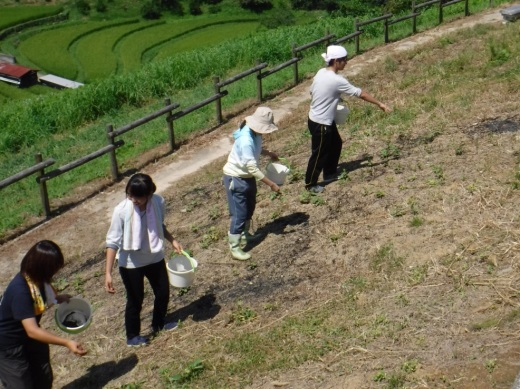 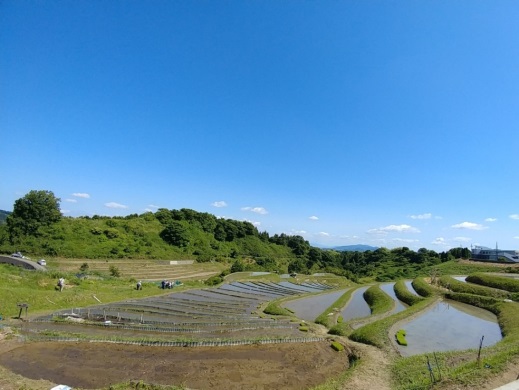 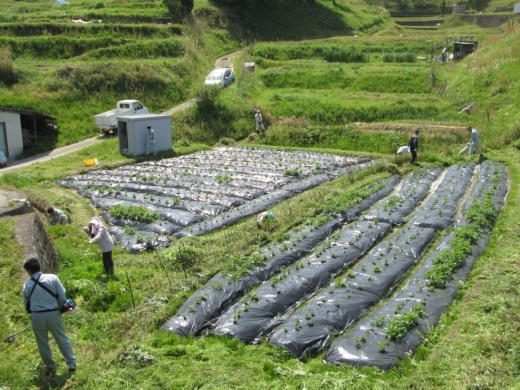 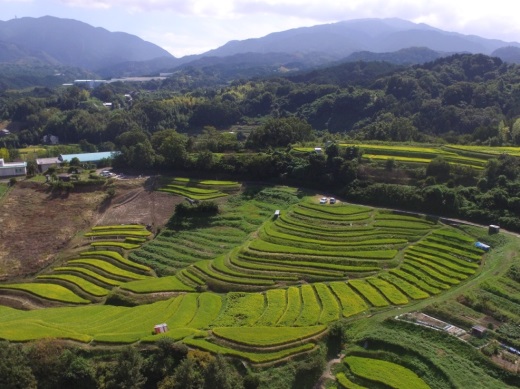 